Summative assessment: QuestionsQ1. 	The internet is...Part of a networkA global network of networksThe wires which connect computers togetherAnother word for the World Wide WebQ2. 	The purpose of routers is to (tick all that apply):Connect networks together To send information around the internet Choose the quickest route for information Keep networks safeStore websitesQ3. 	What is the quickest route to C (fewest steps)?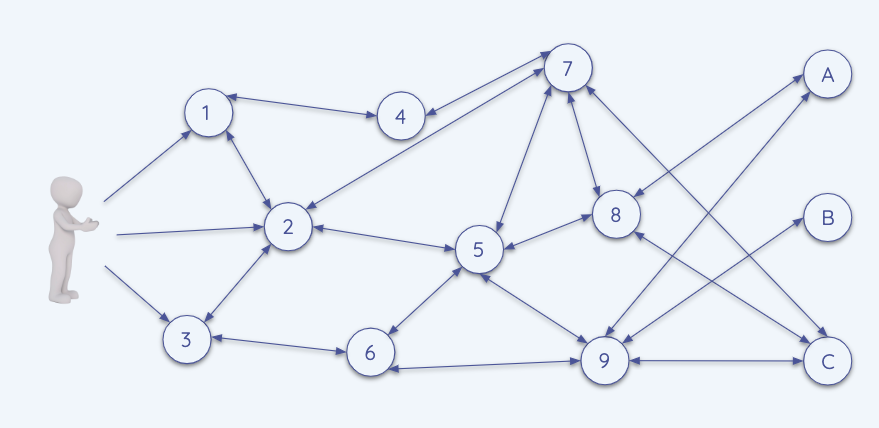 Q4. 	Fill in the blanks using the words below:The internet is connected by lots of _______. The ____________ is part of the _______ where we can visit ________ and ________.World Wide Web	websites	internet	routers		web pages	Q5. 	Which of these can be shared via the World Wide Web? (tick all that apply)TouchTasteSounds SmellSights Q6.	Match these domains and websites:.gov					A school or college.sch.uk					A company.fr					A government website.com					A website from FranceQ7.	Which of these are web browsers? (tick all that apply)Chrome Google.co.ukWindowsFirefox Edge Q8.	Which of these websites lets you create your own content? (tick all that apply)Scratch BBC NewsroundChrome Music Lab YouTubeQ9.	Who owns video content on YouTube? The person who...Uploaded itCreated it Is watching itHas shared itQ10. 	Complete the table below with ‘yes’ or ‘no’ in each box:Resources are updated regularly — the latest version is available at: ncce.io/tcc.This resource is licensed under the Open Government Licence, version 3. For more information on this licence, see ncce.io/ogl.Can I view it?Can I download it?Can I use it as my own (with credit)?A YouTube videoLego instructionsA Scratch project